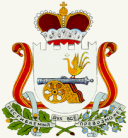 АДМИНИСТРАЦИЯ   ИГОРЕВСКОГО  СЕЛЬСКОГО  ПОСЕЛЕНИЯ                            ХОЛМ-ЖИРКОВСКОГО РАЙОНА СМОЛЕНСКОЙ ОБЛАСТИП О С Т А Н О В Л Е Н И Еот  07.10.2017     № 46-гВ целях определения участников отбора дворовых территорий многоквартирных домов для формирования адресного перечня на проведение работ по благоустройству дворовых территорий, Администрация Игоревского сельского поселения  Холм-Жирковского района Смоленской области 	   ПОСТАНОВЛЯЕТ:1. Утвердить перечень критериев для отбора дворовых территорий для участия в приоритетном проекте «Современная комфортная городская среда» (приложение № 1). 2. Утвердить бальную оценку критериев отбора дворовых территорий многоквартирных домов для участия в приоритетном проекте «Современная комфортная городская среда» (приложение № 2). 3. Контроль за исполнением настоящего  постановления  оставляю за собой.Глава муниципального образованияИгоревского сельского поселения Холм - Жирковского    районаСмоленской   области 				                                   Т.А.Семенова                                                                          Приложение № 1 к постановлению                                                                          Администрации  Игоревского                                                                          Сельского поселения                                                                           Холм-Жирковского района                                                                           Смоленской области от                                                                          07.10.2017  №  46-гП Е Р Е Ч Е Н Ь критериев для отбора дворовых территорий для участия в приоритетном проекте «Современная комфортная городская среда»Наличие ранее проведенного капитального ремонта многоквартирного дома.Техническое состояние дворовой территории многоквартирного дома. 3. Финансовая дисциплина собственников помещений в многоквартирном доме (размер суммарной задолженности по плате за ремонт и содержание жилья). 4. Финансовое и/или трудовое участие собственников. 5. Доля собственников, подавших голоса за решение об участии в отборе дворовых территорий многоквартирных домов. 6. Дизайн-проект благоустройства дворовой территории.  7. Принятие решения о последующем содержании и текущем ремонте за счет средств собственников помещений в многоквартирном доме объектов внешнего благоустройства, выполненных в рамках мероприятий по благоустройству дворовой территории.                                                                         Приложение № 2 к постановлению                                                                          Администрации  Игоревского                                                                          сельского поселения                                                                         Холм-Жирковского  района                                                                         Смоленской области от                                                                          07.10.2017 № 46-гБальная оценка критериев отбора дворовых территориймногоквартирных домов для участия в приоритетном проекте«Современная комфортная городская среда»Об утверждении критериев для отбора территорий многоквартирных жилых домов для участия в приоритетном проекте «Современная комфортная городская среда»N п/пНаименование критериев отбораПрисваиваемый балл1.Наличие ранее проведенного капитального ремонта инженерных систем дома:а) капитальный ремонт произведен в течение от 1 до 5 лет, планируется к проведению в 2017 году4б) капитальный ремонт произведен более 5 лет назад3в) капитальный ремонт произведен более 10 лет назад2г) капитальный ремонт не проводился12.Техническое состояние дворовой территории многоквартирного дома согласно минимального перечня работа) состояние освещения:- наличие1- нуждается в дополнительном оснащении2- отсутствие3б) состояние тротуаров:- наличие1- покрытие нуждается в ремонте2- отсутствие3в) состояние внутридворовых проездов - не требуется ремонт1- требуется ремонт2- покрытие отсутствует33.Финансовая дисциплина собственников помещений в многоквартирном доме (размер суммарной собираемости по плате за ремонт и содержание жилья, взносов на капитальный ремонт)-до 40% собираемости от общей суммы начислений4-до 50% собираемости от общей суммы начислений5-до 60% собираемости от общей суммы начислений6-до 70% собираемости от общей суммы начислений7-до 80% собираемости от общей суммы начислений8-до 90% собираемости от общей суммы начислений9-до 100% собираемости от общей суммы начислений104.Финансовое и/или трудовое участие собственников (трудовое участие применяется при дополнительных работах - озеленение)-принятие решения о финансовом участии собственников помещений:от 96% до 100% участия24от 91% до 95% участия23от 86% до 90% участия22от 81% до 85% участия21от 76% до 80% участия20от 71% до 75% участия19от 66% до 70% участия18от 61% до 65% участия17от 56% до 60% участия16от 51% до 55% участия15от 46% до 50% участия14от 41% до 45% участия13от 36% до 40% участия12от 31% до 35% участия11от 26% до 30% участия10от 21% до 25% участия9от 16% до 20% участия8от 11% до 15% участия7от 6% до 10% участия5от 1% до 5% участия3-отсутствие финансового участия собственников помещений0-принятие решения о трудовом участии собственников помещений3-отсутствие трудового участия собственников помещений05.Доля собственников, подавших голоса за решение об участии в отборе дворовых территорий многоквартирных домова) от 90,1 до 100%5б) от 80,1 до 90%4в) от 70,1 до 80%3г) от 60,1 до 70%2д) от 50,1 до 60%1е) менее 50%06.Дизайн-проект благоустройства дворовой территории-наличие дизайн - проекта10-отсутствие дизайн - проекта07.Принятие решения о последующем содержании и текущем ремонте за счет средств собственников помещений в многоквартирном доме объектов внешнего благоустройства, выполненных в рамках мероприятий по благоустройству дворовой территории-закрепление указанной готовности в Протоколе общего собрания5-отсутствие указанной готовности0